На протяжении с 2103г. за отказ платить взятки уничтожается группа предпринимателей под общим названием Объединение "к Деду Морозу". Мои обширные знания коррупционных схем проекта послужили поводом для организованной травли всех сотрудников Объединения находившихся в период ведения предпринимательской деятельности под моим руководством. Неоднократные обращения во всевозможные органы власти приносят только временные облегчения. Затем с новой силой и с участием одних и тех же людей совершаются новые акции направленные на лишение возможности ведения предпринимательской деятельности в пользу третьих лиц крышуемых представителями администраций района, города, проекта "Великий Устюг-Родина Деда Мороза". Наши  предприятия загоняются в искусственные долги. Автоматически выносятся судебные решения, возбуждаются исполнительные производства арестовываются и изымаются для продажи в счёт погашения искусственно созданных долгов все материальные ценности и средства для производства на которые не предоставлены документы на правообладание (документы не могут быть предоставлены по причине изъятия приставами у прежнего директора так же растерзанного  искусственно созданными долгами и доведенного до состояния морально и физически  разложившегося человека) Я доведённый до инсульта, принял руководство на себя. Два года без средств, пытаясь восстановиться после болезни, непрерывно подвергался административному давлению, физическим расправам, возбуждение уголовного дела и отсидка 10 суток,  как предупреждение "не высовываться". От процветающего предприятия осталась недостроенная турбаза в заповеднике "ОПОКИ", которая тоже арестована и скоро выставится на продажу. Огромный материал обращений  и ответов не по существу - никто не хочет обобщать в одно уголовное дело над хорошо организованной преступной группой управляющей проектом "ВЕЛИКИЙ УСТЮГ - РОДИНА ДЕДА МОРОЗА". В откровенный лохотрон федерального уровня втянуты многочисленные структуры власти муниципального и федерального уровня. Структура проекта предполагает это. Дом Деда Мороза - филиал департамента по культуре области. Вотчина Деда Мороза принадлежит финансовой группе. Турфирма ЗАО "Дед Мороз" – акционеры с сильнейшим административным ресурсом. Готовый триптих . Ничего не мешает картельным сговорам для ведения не добросовестной конкуренции. Устранения  неугодных. Около двух миллиардов ежегодного оборота позволяют удовлетворить любую проверку. Весь спектр налоговых нарушений, злоупотреблений служебным положением, нарушений гражданского права и уголовного. Продвижения во власть и ПАРТИЮ особенно отличившихся. Периодические перекладывания рычагов управления проектов то на одну, то на другую компанию ТРИО. как театр марионеток. За шесть лет противостоянию акциям рейдерского уничтожения. НЕ БЫЛО ПРОВЕДЕНО НИ ОДНОЙ ВСТРЕЧИ  БЕСЕДЫ ни в прокуратуре ни в МВД, ни в налоговой. Попытался помочь  нам Региональный центр поддержки предпринимателей области, но и тот испуганно свернул свою деятельность, когда информация о их плодотворной деятельности дошла до участника ТРИО районной администрации. В каждый год после Нового года происходит заседание административной комиссии района где на право и на лево раздаются штрафы тем кто вздумал заработать в новогодние праздники не заплатив КРЫШЕ. (не важно какой, лишь бы была в обойме)  Обыватель  Великого Устюга знает обо всём  чего не могут доказать опера или СК. Обращения бессмысленны. Многие удивляются,  как я осмелился сопротивляться. Многие удивлялись, как я смог продержаться так долго в ПРОЕКТЕ. Дак я уже УМЕР. и готов к любому раскладу. Как умерла моя мама (официальный спонсор Зоосада Деда Мороза) после инсульта в нищете и на социальной койке. Я только что вернулся в г.Череповец после очередной акции - обокрали только что открытое кафе в ОПОКАХ ( ответ на предыдущее обращение к представителю президента по СЗ ФО). следственная группа приезжала и всё затихло вновь. ОТВЕТА не БУДЕТ. потому что управлять проектом опять назначили ЗАО "Дед Мороз". (Ну по Задорнову – «наберите воздуху».)     КОМУ БЫ ПОКАЗАНИЯ ДАТЬ.Полномочному представителю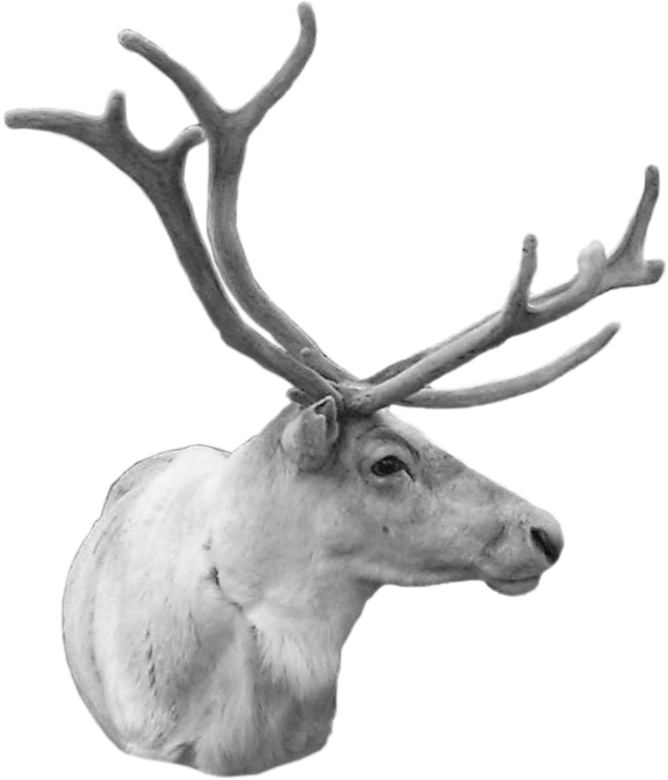 Президента Российской Федерации В Северо-Западном федеральном округе Действительному государственному советнику Российской Федерации 1-го классаБегловуАлександру Дмитриевичуhttp://szfo.gov.ru/letters/form/Уважаемый Александр Дмитриевич!Помогите преодолеть бюрократические преграды. Уже четыре года предприятие оплачивает через ФССП искусственно созданные долги, продажами своего и чужого имущества, не имея правовой возможности работать и зарабатывать. Любые попытки выполнения работ пресекаются или административным способом или с помощью шпаны. Рекомендации по обращению в суд невыполнимы из-за отсутствия средств на юридическое сопровождение. Обращения в суд без юристов были – заведомо проигрышный вариант, т.к. нарушается принцип состязательности и равноправия сторон.Первоначальная проблема – нам не дают работать и зарабатывать, чтоб вести нормальную хозяйственную деятельность. Все долги возникают только по этой причине.По обращению  группы предпринимателей, на имя Президента Российской Федерации зарегистрированному 20.02.2015г за №171844 о непрекращающемся рейдерстве.  И повторному обращению от 20.07.16г. получен ответ от заместителя губернатора Кожевникова А.В. письмо от 27.09.16г. (1) прилагается) даны письменные разъяснения о возможном выходе из создавшегося положения.Совместно с РЦПП Вологодской области нами было подготовлено заявление в департамент ПРиООС (2) прилагается),  на что получен ответ о согласии на заключение договора с ООО «ОПСО» на проведение мероприятий в особо охраняемой природной территории «ОПОКИ». (3) прилагается). РЦПП области на проведение необходимых согласований и доведение дел до логического конца. предоставило в помощь юриста Кошурина А.В. 8 921 230-61-86  Avkos <avkos@list.ru>,  Юристу Кошурину А.В. мной была выдана соответствующая доверенность . Все необходимые согласования по словам юриста были проведены. Подано заявление в комитет имущественных отношений области. Затем юрист пояснил, что все  подготовленные им документы, отправлены по непонятным причинам в администрацию Великоустюгского района и перестал отвечать на мои звонки.На мой вопрос о происходящем,  специалист РЦПП Барсукова Марина, р.т. (8172) 74-00-08 bamani35 <bamani35@ya.ru>, в устной форме сказала, что дальше я должен работать сам, с администрацией Великоустюгского района.На моё обращение в отдел по туризму администрации Великоустюгского района к Боринской Н.П.  от 20.05.17г. (4) прилагается) не было дано никакого официально ответа. В устной форме  начальник отдела по туризму района Боринская Н.П. сказала, что никаких правовых вопросов решаться не будет и всё остаётся по старому, неофициально.В летний туристический сезон 2017г., снова консолидировались браконьеры, промышляющие в заповеднике ОПОКИ и неофициальные предприниматели. Мной подано письмо в приёмную  заместителя губернатора Кожевникова (5)прилагается). Получен ответ с пожеланием обращаться в суд. Всё идёт по кругу.Так же мной было подано письмо в департамент ПРиООС Вологодской обл, в РОСПОТРЕБНАДЗОР и Прокуратуру с фотоматериалами на происходящие нарушения в особо охраняемой природной территории, и на качество оказываемых услуг.Кода мы проинформировали районную администрацию о реализуемом нами социальном проекте, - «Турбаза «Опоки»- спонсор развития туристических маршрутов ОПОК» -   на турбазу сразу нагрянули представители ФССП, арестовали, опечатали и вывезли всё, что смогли. (обжалование действий судебных приставов – бесперспективно по аналогии с предыдущими акциями). Социальный проект, инициированный ИП. Головко, представителем «Объединения «к Деду Морозу» в г. Череповец  - «Турбаза «Опоки»- спонсор развития туристических маршрутов ОПОК» - (диплом от департамента экономического развития обл.)   был скомкан совместными усилиями нелегальных предпринимателей, поселковой и районной администрациями, в которые каждый год подаются нами объявления о приёме на работу местных жителей. После личной беседы с заместителем начальника Департамента экономического развития Вологодской области Сенько Юрием Владимировичем, на конференции в Агентстве Городского Развития г. Череповца, на  его имя  мной было подано письмо с просьбой разобраться в происходящем,  помочь легализовать туристический бизнес в «ОПОКАХ» - ответа нет. Почему в нашем случае, стыдливо останавливают работы все структуры призванные помогать предпринимателям?Официальные ответы ограничиваются перечислением неисполненных решений суда, постановлений и актов, которые и не могут быть исполнены, пока предприятие не сможет заработать средств.С уважением,Директор ООО «ОПСО» ________________  А. Дитятьев  szfo_2937. РЕГИСТРАЦИЯПЕРЕНАПРАВЛЕНО В ПРИЁМНУЮ ПРЕЗИДЕНТА ПО ВОЛОГОДСКОЙ ОБЛ 18.01.У ВАС ХОРОШИЙ ГОРОД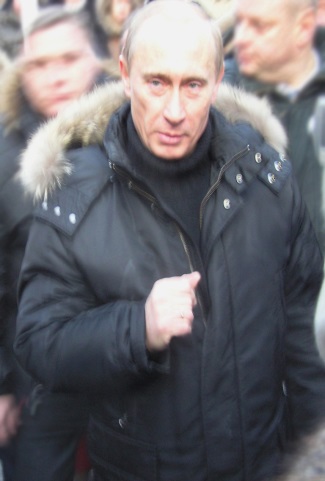 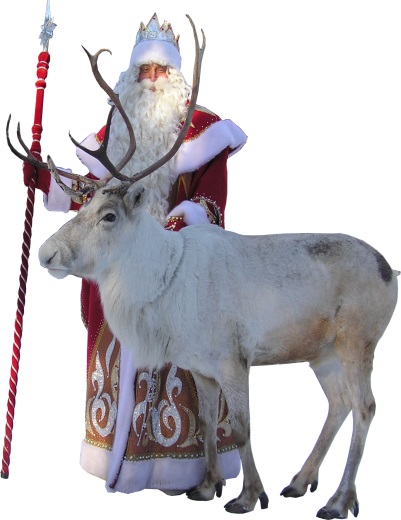 Ответил мне ПРЕЗИДЕНТ в ответ на благодарностьза приезд в наш город 12.01.2008г.И мало кто мог бы с ним поспорить. Но следом за ПРЕЗИДЕНТОМ неумолимо поползлаВ город коррупция, именно тогда стала формироваться каста неприкасаемых, для которых самобытность,уникальность города, величие проекта«Деда Мороза» стали на службу их благосостояния.      12.01.2008гhttps://versia.ru/yurij-chajka-raskritikoval-sledovatelej-za-degradaciyu Генеральный прокурор РФ Юрий Чайка выразил мнение, что в работе российских следователей за последние десятилетия произошла деградация. Об этом Юрий Чайка заявил во время совещания, посвящённого вопросам защиты инвесторов, которое прошло 21 февраля в Туле.  С 2013 года члены Объединения «к Деду Морозу» противостоят рейдерским акциям организованным директором «Вотчины Деда Мороза» Деревесниковым А.Н. в ответ за мой отказ платить ему взятки за возможность работать на Вотчине Деда Мороза. До общественности города, властные и правоохранительные структуры изложение криминальной ситуации, было доведено мной посредством раздачи информационного письма от 03.12.2013г.Мы всё понимаем, но ничего не сможем доказать - отреагировали прокуратура и опера УВД.Реакция чиновников последовала с предсказуемой ангажированностью.Несмотря на то, что сотрудники Объединения с 2005 года бескорыстно на свои средства развивали проект «Великий Устюг – родина Деда Мороза», являлись официальными спонсорами «Зоосада Деда Мороза», на личном транспорте и на свои средства проехали с рекламой проекта более 400 000 км.  по стране (театр «Любимого Оленя Деда Мороза»). Нам одновременно запретили работать везде, где мы работали, до отказа платить взятки Деревесникову. До сей поры Деревесников А.Н. занимается сбором незаработанных денег и ехидно похихикивает при встрече со мной.Огромное количество заявлений на нарушения наших прав поданы в органы правопорядка. - Что мне с этим делать? - спросил у меня прокурор, показав на стопу (высотой в пол метра) отказных материалов. Нам запрещено  этим заниматься. Наверное, это не коррупция.Учитывая хронологию, направленность, слаженность действий чиновников, шпаны, сотрудников федеральных органов, я прихожу к выводу, что нас уничтожает хорошо организованная преступная группа, лишая нас экономической возможности вести хозяйственную деятельность. Акции всегда проводятся в пользу третьих лиц. Нами подавались жалобы во все возможные инстанции, но на малейшую попытку оказать нам помощь,  моментально реагировали служба судебных приставов, стыдливо затихали «помощники».Снова подана жалоба  от 18.01.2018г. Представителю Президента по СЗФО. и в торгово-промышленную палату Вологодской области szfo_2937. РЕГИСТРАЦИЯ ПЕРЕНАПРАВЛЕНО В ПРИЁМНУЮ ПРЕЗИДЕНТА ПО ВОЛОГОДСКОЙ ОБЛ 18.01.. Получено письмо от Представителя президента по Вологодской области № А 51-5-123 и снова  ТИШИНА.Уже когда готовилось  это обращение, поступил звонок из налоговой ВЕЛИКОУСТЮГСКОГО РАЙОНА  т. 881738 22094 в 13 – 47.  28 февраля с предложением отказаться от земельного участка в ОПОКАХ. (единственное что ЕЩЁ осталось в собственности ООО «ОПСО»,  арестовано, но ещё не отнято ФССП.)  Учитывая особо тяжкие последствия  деятельности ОПГ,  предоставлю любую достоверную информацию подкреплённую документами  или свидетелями следственным органам.  -  1 500 000 000 рублей - ежегодный оборот проекта.(150 000 посетителей тратят в среднем 10 000 руб.) Численность населения Великоустюгского района на 1 января 2015 года составила 55,6 тысяч человек. Несложные арифметические действия могут дать представление о теневом обороте проекта ставшего ЛОХОТРОНОМ  федерального уровня (с учётом рекламы на федеральных каналах). Дитятьев А.Н.   ______________                 8 911 44 327 99                  vk.com/dan195928.02.18г.Подавалось обращение на прямую линию с президентом тоже безответно. По обращению на имя представителя президента по СЗ ФО от 08.01 2018г зарегистрированному szfo_2937.Повторному обращению от 28.02.18г. снова пошли отписки чиновников всех уровней, снова увеличилось давление шпаны, занимающейся незаконным предпринимательством (перевозом за реку на моторных лодках) в д. Порог Опокского с/пос. Великоустюгского р-на и препятствующих работе турбазы «Опоки» ООО «ОПСО». Уже всё отняли судебные приставы и временно остановились. Пока осталась разоренная турбаза.Под разными предлогами на протяжении 10 лет отказывается оформление правовых документов на занятие предпринимательской деятельностью в местах обычного нахождения и работы предприятия районной администрацией. Принуждение к воровству. Юридические фирмы предлагают свои услуги за неимоверные деньги и по предоплате. Все вопросы в Вологодской области, оказывается, легко решаются, но через юристов и за деньги. Конечно же, ЭТО не коррупция. Но Вологодская область занимает первое место по количеству банкротств  по данным делового канала РОССИЯ 24, трижды обогнав регион Москвы. Помогите начать работу предприятия в правовом поле. Всего то, нужен договор аренды на уже оформляемый участок не менее чем на 10 лет и договор водопользования. Отношение к реализации социального проекта «развитие туристических маршрутов ОПОК» от Департамента ПР и ООС Вологодской области получено и работы по нему блокируются  ангажированными чиновниками.Ещё одна наша попытка реализоваться в правовом поле оканчивается так же безрезультатно. Администрация района остановила работы по оформлению документов. 13 лет тяжелейших работ по развитию туризма в области отразились картельным сговором и рейдерским уничтожением группы предприятий, нищенской смертью основного спонсора Зоосада Деда Мороза Дитятьевой Н,П, необратимо утраченным здоровьем руководителей предприятий, исковерканными судьбами других предпринимателей – членами Объединения к Деду Морозу.Нулевой результат обращений за пять лет превращает послания президента по поддержке предпринимательства в пустой звук.На обращение к президенту по прямой линии вообще нет никакого ответа.Дайте возможность жить и работать.Полномочному Представителю Президента РФ в СЗ ФО регистр szfo_5485Прокуратуру  Вологодской областиСтаршему  советнику  юстиции Виноградовой О.А.На  Обращение в аппарат полномочного Представителя Президента РФ в СЗ ФО получен ответ начальника департамента по взаимодействию с органами государственной власти субъектов  Р. Ф.,  и органами местного самоуправления Н. Жиронкина. от 19.07.18г № А 51-7363. Прокуратурой  Вологодской области старшим помощником прокурора области по рассмотрению обращений и приёму  граждан старшим советником юстиции Виноградовой О.А. даны рекомендации в письме от 30.07.18г №25-22-18/ 58,И оповещение от 10.08.18г № 25-р-2018/2308, о направлении материалов  в Великоустюгскую межрайонную прокуратуру,  и. о. прокурора младшему советнику юстиции Зайцеву А. В.   Ответа заявителю от Великоустюгской межрайонной прокуратуры так и не последовало.27.09.2018г. мне поступил звонок  из д. Порог от соседа о том, что замок на турбазе «Опоки»,  в жилом  помещении сорван, двери  открыты.  Я вынужден  выехать по звонку из Череповца в д. Порог.Прошу провести расследование проникновения в моё жилое помещение по адресу д. Порог. Турбаза «Опоки». Установить виновных лиц и привлечь их к ответственности.После каждого из моих многочисленных обращений,  об организованном уничтожении предприятия ООО «Опокский питомник северных оленей»,  мгновенно происходят инциденты подобного рода.   Наезд «неустановленных лиц», или  судебных приставов.  И это уже давно выглядит, как вызов всей правоохранительной системе. За 10 лет нашей травли - никто не наказан. На фактически уничтоженное предприятие исправно выписываются штрафы налоговой службой, а за неисполнение решений, судебными  исполнителями. 18 ноября на день рождения деда Мороза,  я был помещён на 10 суток ареста - фактически за управление тр./ср. без прав, но по поводу, что осмелился снова вывести работать северных оленей в Комсомольский сквер на праздник Деда Мороза.  Несмотря на  после инсультное состояние, пришлось исполнять наказание. На Новый год за работу с оленями  мы были снова оштрафованы, затем  с помощью администрации олени были  уничтожены неустановленными лицами, затем неустановленные лица украли моторные лодки, затем  судебные приставы  лишили автотранспорта, и  арестовали, а потом и отняли  вновь приобретённую в кредит лодку и двигатель. Вообще оставили без средств к существованию и загнали в ещё большие долги.На меня, (по моему настойчивому вызову полиции) было заведено уголовное дело, и прекращено по амнистии.Не понимаю, почему не возбуждаются уголовные дела за реальные, систематические правонарушения участников уничтожения официальных предпринимателей,  имена их давно названы мной, поданы заявления, их все знают в городе.  Мой случай не единичный. Президент подписал соответствующий указ.Местная «элита» просто хихикает по поводу моих обращений.   (ГДЕ ПРЕЗИДЕНТ И ИХ ПРЕДСТАВИТЕЛИ, А ГДЕ МЫ). Огромные деньги в проекте страхуют от любой проверки.Как уберечься от самосуда? Не хочется умирать в тюрьме.  Жить в В Устюге тоже невозможно. Уехать не на что. Обсуждения в Интернете банальны. Стыда нет. А. Дитятьев                                               8 911 44 327 99